Roches sédimentaireExp 2.9SciencesPrésenté à Daniel BlaisPar Sandrine LabbéEsv  2018-10-26Observation : si on a des roches et une loupe on va parler de roches sédimentaires.Interrogation : parmi ces roches lesquels sont des roches sédimentaires?Hypothèse : je suppose que ce sont #85 75Matériel : loupe inconnue # 51 53 55 73 75 82 84 85Manipulation : on regarde la roche une à la fois et on veut trouver des strates.Résultat : 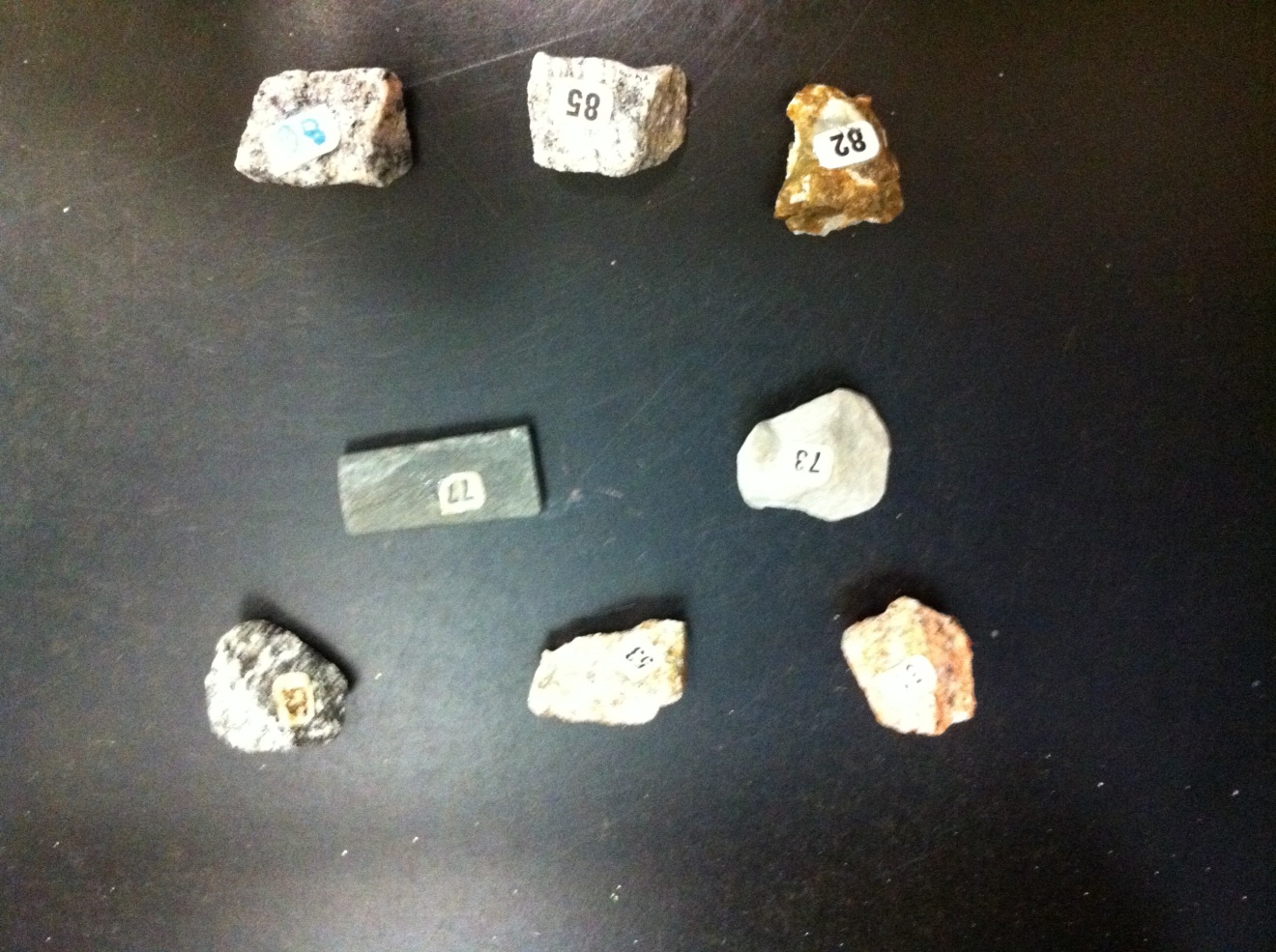 Analyse : d’après mes résultats les inconnues #73 et 75 sont sédimentaire parce qu’il a des cristaux invisiblesConclusion : mon hypothèse est fausseInconnues Résultat 51Hasard53Hasard55Hasard73Invisible75Invisible 82Orienté84Orienté 85Orienté 